         Jadelle Standing Order 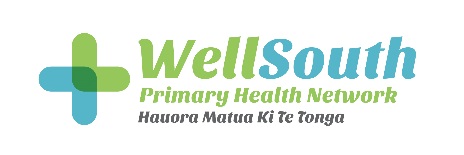 This standing order is not valid after the review date. The review date is one year after the date the order was signed by the issuer.Name:	____________________________		Signature: __________________________Title:	____________________________		Date: _________________Only Registered nurses working within the above medical centre or clinic are authorised to administer medication under this standing order. We the undersigned agree that we have read, understood and will comply with this standing order and all associated documents.Name: ______________________   Signature: __________________________  Date: ______________Name: ______________________   Signature: __________________________  Date: ______________Name: ______________________   Signature: __________________________  Date: ______________Name: ______________________   Signature: __________________________  Date: ______________Issue date:Review date:Standing Order NameLong-acting reversible contraceptionRationaleTo safely and appropriately supply long-acting reversible contraception to women.Scope (condition and patient group)Women who have no contraindications. Levonorgestrel is a progesterone only contraceptive, and prevents pregnancy by inhibiting ovulation, as well as preventing sperm penetration by altering cervical mucus. Assessment1. Check height, weight, BMI and smoking status2. Check BP3. Exclude pregnancy4. Check for contraindications and precautions5. Complete WellSouth portal protocolIndicationLong-acting reversible contraceptionMedicineLevonorgestrel 2 x 75mg rods (Jadelle)  Dosage instructionsInsert 2 levonorgestrel 75mg rods into the inner upper non-dominant arm under local anaesthetic (lignocaine 1%) Route of administrationSubdermal implantQuantity to be given2 x rods to be inserted at the same time. ContraindicationsPregnancyCurrent breast cancer - Past history of breast cancer is UK MEC 3, and it is recommended that the patient  be discussed with a specialistUnexplained vaginal bleeding Sensitivity to levonorgestrel or other component of Jadelle®Current or past liver tumour (benign or malignant) or severe liver diseaseActive venous thromboembolic disorderPrecautionsIf the woman is on enzyme inducing drugs, you will need to contact a Medical or Nurse Practitioner for advice.Additional informationAdvise that Jadelle has high rates of effectiveness compared with other contraceptive options. The annual pregnancy rate per 100 users areAdvise the women that other methods of contraception need to be used for 7 days if inserted after day 5 of menstrual cycle (and they have been using reliable contraception prior to insertion)Advise regarding side effects:Pain, tingling, bruising, scarring and/or infection at insertion siteDifficulty removing rods, with requirement for referral for removalFrequent irregular bleeding – 14% removed 1 in 10 frequent bleeding2 in 10 prolonged bleeding2 in 10 no periods3 in 10 infrequent spottingOffer condomsFollow-upJadelle provides protection for a period of up to five years. However, patients weighing over 60 kg may be offered to have the rods replaced after four years due to the possibility of reduced efficacy after this time (see annual pregnancy rates above).Ensure a recall is in place on computer for removal of the 2 x Jadelle rods at the appropriate time frame. Ensure the women knows that the Jadelle rods can be removed at any time. Countersigning and auditingCountersigning is not required. Audited monthly.OR Countersigning is required within XX daysCompetency/training requirementsAll nurses working under this standing order must be signed off as competent to do so by the issuer and have had specific training  provided by WellSouth in the insertion of Jadelle’s. Supporting documentationFamily Planning at www.familyplanning.org.nz Healthpathways at www.healthpathways.org.nz Best Practice Journal at www.bpac.org.nz New Zealand Formulary at www.nzf.org.nz Individual medicine data sheets at www.medsafe.govt.nz Standing Order Guidelines, Ministry of Health, 2012Medicines (Standing Order) Regulations 2012 (Standing Order Regulations)Definition of terms used in standing orderNoneMedical Centre or Clinic:Signed by issuersNurses operating under this standing order